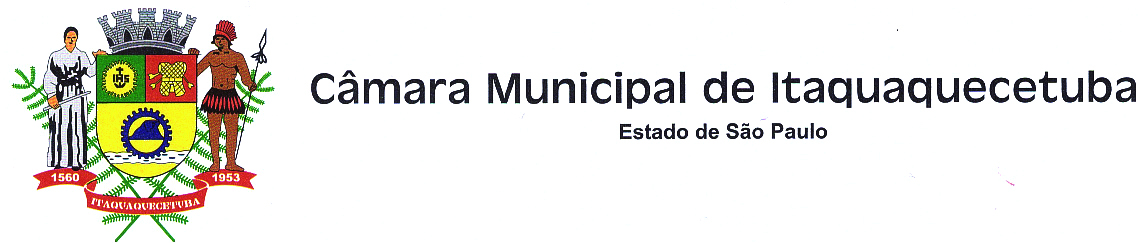 Indicação nº        443         / 2017Indico à Mesa, nos termos regimentais, para que seja oficiado ao Senhor Prefeito Municipal, solicitando de V. Exa, providências quanto à recuperação do asfalto na Rua Porto Alegre no Jardim Anita – Itaquaquecetuba – SP. JustificativaÉ necessária a realização da recuperação da pavimentação asfáltica no local mencionado, considerando as constantes reclamações. Tendo em vista, o transtorno que causa no trânsito e trazendo insegurança aos usuários. A recuperação da pavimentação asfáltica promoverá aos moradores e usuários da via, boas condições de trânsito e mobilidade ao local, beneficiando motoristas e pedestres.Plenário Vereador Maurício Alves Brás, em 02 de março de 2017.Roberto Carlos do Nascimento TitoPresidente da CâmaraCarlinhos da Minercal